CONTROLES DE ILUMINACIÓNPor regla general, el control de la iluminación se realizará mediante detectores de presencia y luminosidad. El tipo, el número, la luminosidad y los ajustes de tiempo de los detectores se adaptarán a los locales y a las fuentes de iluminación que se controlen. Los circuitos deberán estar debidamente subdivididos para que sólo se iluminen las zonas oscuras durante el día. Todos los detectores serán ajustables por control remoto.  Principios de funcionamiento y necesidades de material1- Gestión de Pasillos, Escaleras, Exteriores, Pequeños Locales y Aparcamientos: Funcionamiento automático por detector de presencia y luminosidadDetector mural LC Plus 280° de la marca BEG LUXOMAT o técnicamente equivalente y tendrá las siguientes característicasClase de protección: IP54/Clase II/CE,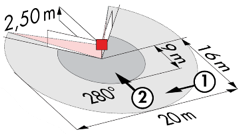 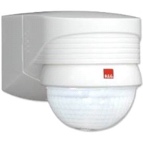 Alcance a=2,50 m: 16 m transversal, 9 m frontal, 2 m verticalPotencia: 2000W coz φ 1/1000VA coz φ 0,5, LED 250W máx.Temporización: de 15 s a 16 min. o pulso / Umbral de conmutación: de 2 a 2500 LuxAplicaciones: ExterioresDetector tipo PD3N-1C para montaje en techo (empotrado o de superficie según la naturaleza del techo) de la marca BEG LUXOMAT o técnicamente equivalente y tendrá las siguientes características: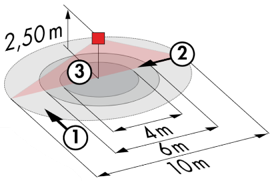 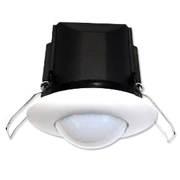 Clase de protección: SU: IP44, FC: IP23/Clase II/CE,Alcance a=2,50 m: Ø 10 m transversal, Ø 6 m frontal, Ø 4 m Actividad sedentariaPotencia: 2300W coz φ 1/1150VA coz φ 0,5, LED 300W máx.Temporización: de 30 s a 30 min o pulso / Umbral de conmutación: de 10 a 2000 LuxAplicaciones: Sanitarios / Vestuarios / Salas técnicas / Esclusas...Detector tipo PD4N-1C-SU para montaje en superficie en el techo de la marca BEG LUXOMAT o técnicamente equivalente y tendrá las siguientes características: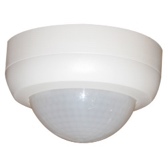 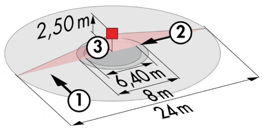 Clase de protección: SU: IP44Alcance a=2,50 m: Ø 24 m transversal, Ø 8 m frontal, Ø 6,40 m Actividad sedentariaPotencia: 2300W coz φ 1/1150VA coz φ 0,5, LED 300W máx. Temporización: de 30 s a 30 min o pulso / Umbral de conmutación: de 10 a 2000 LuxAplicaciones: Aparcamiento2- Gestión de despachos, plantas de oficinas y salas de reuniones, pasillos y escaleras: Se instalará un sistema inteligente de gestión del alumbrado en los locales en cuestión, que garantizará el apagado total de las fuentes de luz cuando estén desocupados. El sistema garantizará la modularidad de las instalaciones, permitiendo modificar fácilmente las particiones, sin tener que intervenir en las luminarias o el cableado, y deberá ser escalable, permitiendo prever una posible ampliación a nuevas instalaciones. El principio se basará en un BUS DALI Direccionadle. La puesta en marcha y las modificaciones se llevarán a cabo a través de un software de programación específico, conectado localmente, o a través de una interfaz WEB en la red LAN o WLAN y correrán a cargo del fabricante.A petición del cliente, el sistema permitirá, a través de una supervisión, un control completo de las instalaciones, una visualización del estado del alumbrado y la recepción de información para el mantenimiento. El sistema será autónomo o podrá vincularse al BMS mediante la interconexión del protocolo DALI con el protocolo BACnet.  A través de los componentes conectados al BUS, esta solución proporcionará las siguientes funciones:2.1- Gestión de despachos, bandejas y salas de reuniones Gestión de la ocupación por detección de presencia o ausencia / Variación de la iluminación, umbral de iluminación constanteUsuario anula por PB local o por interfaz "inalámbricaCreación de escenarios y/o ambientes de iluminación en las salas de reuniones para proyección o videoconferenciaControl de la renovación del aire informando al paquete HVAC de los sensores de presencia2.2- Gestión de la circulación y de las escaleras  Gestión de la ocupación por detección de presencia y luzEl sistema de gestión del alumbrado ofrecerá la posibilidad de crear un funcionamiento inteligente de los pasillos, lo que permitirá ahorrar energía. Sólo la zona ocupada se encenderá al valor reglamentario, y en previsión, la zona anterior se encenderá a potencia reducidaEn los huecos de las escaleras, esta solución garantizará el funcionamiento por niveles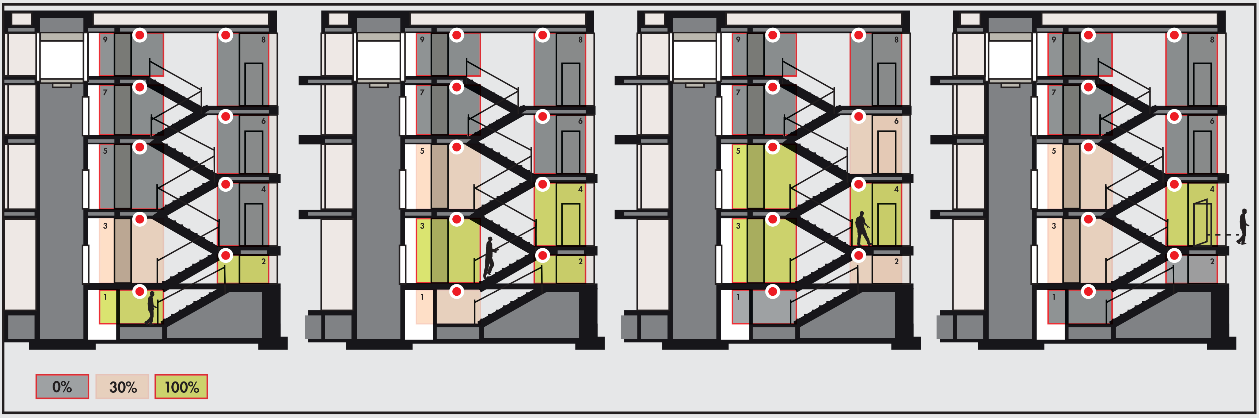 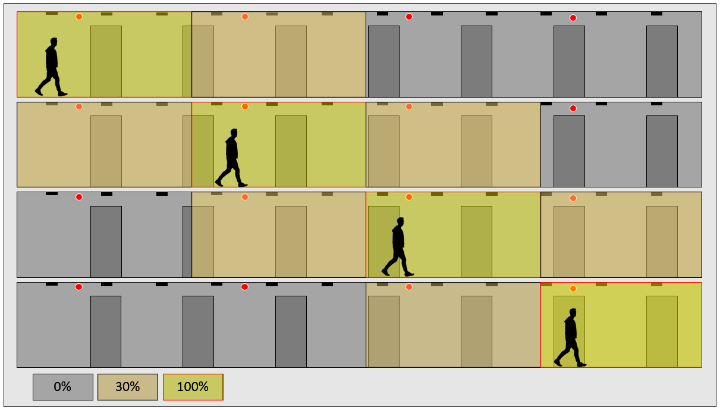 El sistema seleccionado será el DALISYS de la marca BEG LUXOMAT o técnicamente equivalente, compuesto por los siguientes equipos: 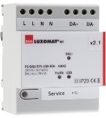 Alimentación del BUS DALI tipo PS-DALISYS-USB-REG 230V AC / 16V DC DALI BUS / 210mA / 300m BUS máx.Hasta 64 participantes en el BUS (luminarias DALI / Multa-sensores / interfaces BP...)8 zonas de control máximo por fuente de alimentación / 16 grupos / 16 escenas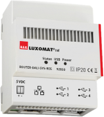 Router DALI tipo ROUTER-DALISYS-REG o ROUTER-DALISYS-BACnet-REG si está conectado al BMSAlimentación en red de 5V DC (fuente de alimentación suministrada)Conexión a la red LAN a través de ETHERNETHasta 4 fuentes de alimentación DALI conectadas por USB a un router / máx. 100 router por instalaciónRouter 4G WIFI LTE tipo LTE-ROUTER-RUT950-DALISYS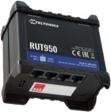 Alimentación a través de la toma de corriente de 230 V CA Conexión a la red LAN a través de Ethernet de los componentes DALISYS y del conmutador EthernetConexión WIFI para la puesta en marcha del proyecto por parte del fabricanteConexión LTE con hasta 2 tarjetas SIM para el mantenimiento remoto del fabricanteTipo de supervisión VISTATION-DALISYS-REG 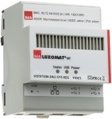 Fuente de alimentación de 5V DC (fuente de alimentación suministrada)Conexión a la red LAN a través de ETHERNETVisualización sobre plano, construcción personalizadaControl remoto de la iluminación / Parametrización de los derechos de los usuariosMulta-sensors DALI tipo PDx-DALISYSAlimentación y comunicación a través de DALI BUS 16V DCPD11-DALISYS FT: Ø 9 m transversal, Ø 6 m frontal, Ø 3 m Actividad sedentaria 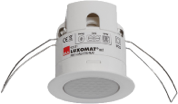 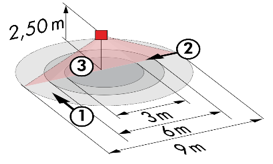 Aplicaciones: Oficinas / Mesas de oficinas PD4N-DALISYS-C SU/FT: 40 x 5 m transversal, 20 x 3 m frontal, Ø8 m verticalAplicaciones: Circulación PD4N-DALISYS SU/FT: Ø 24 m transversal, Ø 8 m frontal, Ø 6,40 m de actividad sentada Aplicaciones: Salas de reuniones / SalonesLC-plus-DALISYS: 16 m transversal, 9 m frontal, 2 m verticalAplicaciones: Escaleras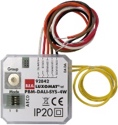 Interfaz DALI PB tipo BM-DALISYS-4WAlimentación y comunicación a través de DALI BUS 16V DC 4 entradas binarias que se pueden interconectar de forma independiente Se puede combinar con los pulsadores de todos los fabricantesMódulo de relé de interfaz tipo RM-DALISYS-1C-REG 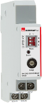 Alimentación y comunicación a través de DALI BUS 16V DCPotencia: 3000W Coz ϕ = 1 / 1500VA Coz ϕ = 0,5 / 300 W Fuentes LED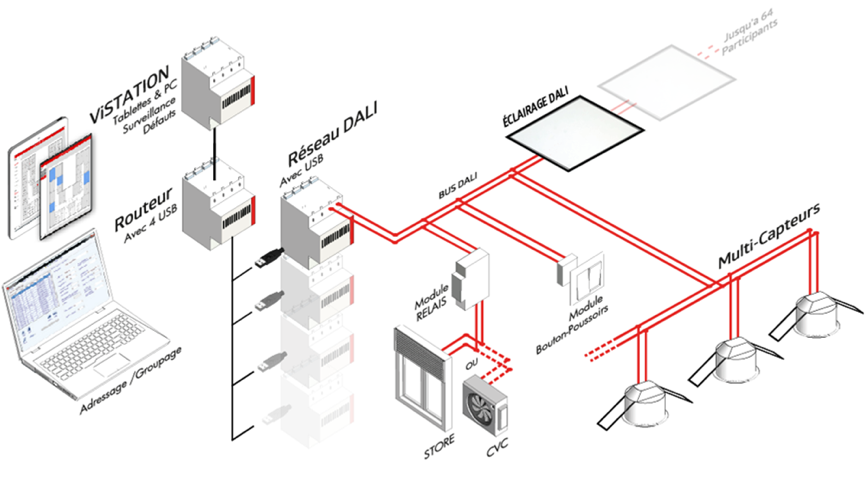 